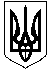 УКРАЇНАОЛЕКСАНДРІЙСЬКА РАЙОННА ДЕРЖАВНА АДМІНІСТРАЦІЯКІРОВОГРАДСЬКОЇ ОБЛАСТІВІДДІЛ ОСВІТИНАКАЗвід 12.01.2015  року									№ 14м. ОлександріяПро організацію безпечної життєдіяльності у навчальних закладах району за відсутності електропостачанняКеруючись статтею 26 Закону України «Про освіту», з метою вжиття організаційних і практичних заходів щодо збереження життя і здоров'я учасників навчально-виховного процесу, безпечної експлуатації електроустановок та електрообладнання у навчальних закладах області під час вимкнень електропостачання, попередження виробничого травматизмуНАКАЗУЮ:Директорам загальноосвітніх навчальних закладів:Забезпечити контроль за дотриманням правил безпечної експлуатації електроустановок при зміні технологічного процесу під час раптових вимкнень електропостачання;Зобов’язати працівників на своїх робочих місцях, у разі раптового припинення електропостачання, вимкнути електроприлади та освітлення в приміщеннях;Заборонити працівникам доторкатися до металевих частин обладнання і електропристроїв: станин обладнання, корпусів коробок, кожухів електрощитів та інші металевих частин, які раптово можуть опинитися під напругою;Заборонити працівникам самостійно виконувати приєднання і від'єднання електрообладнання до мережі, усунення несправностей електротехнічної частини обладнання під час вимкнень електропостачання;Забезпечити контроль за дотриманням правил пожежної безпеки: 	- не дозволяти заповнення приміщень навчальних закладів людьми  понад установлену норму під час вимкнень систем електроживлення у темну пору доби;	- заборонити використання відкритого вогню, в тому числі й свічок, для освітлення приміщень навчальних закладів під час вимкнень систем електроживлення у темну пору доби;	- забезпечити контроль за використанням лише переносних ламп з напругою не більше 36 В. При роботі у вологих місцях і в середині металевих конструкцій - не більше 12 В;Провести позаплановий інструктаж працівників служб охорони, чергових, відповідальних за експлуатацію опалювальних систем і електронагрівальних установок, обслуговуючого персоналу, педагогічних працівників щодо дій на випадок раптових вимкнень електропостачання;Провести інформаційно-роз’яснювальну роботу з учнями та їх батьками щодо дотримання правил безпеки у приміщеннях навчальних закладів у темну пору доби під час раптових вимкнень електропостачання.Контроль за виконанням даного наказу покласти на головного спеціаліста відділу освіти С.Михайленко.Начальник відділу освіти                                                              О.Коріненко